MUHAMMED 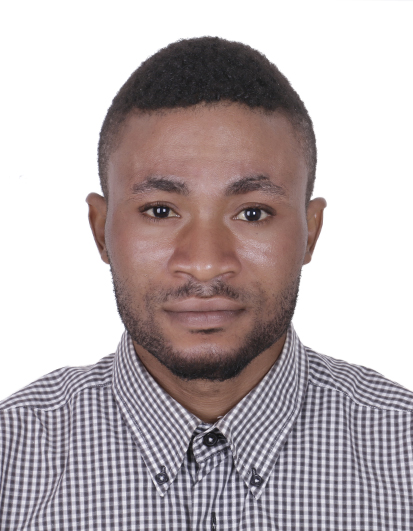 MUHAMMED.370341@2freemail.com PERSONAL SUMMARYA meticulous, hard-working and focused professional who has a long track record of identifying probable risks, preventing accidents and implementing safety regulations. I have considerable experience in a Health and Safety role, and I am an expert in the fields of drawing-up safe operational procedures and making recommendations following any accidents or incidents. I am a team-oriented, resilient and have a self-consistent personality, along with a very precise and goal-oriented working style. Right now I am looking for a permanent position and more challenges with a company where there is future potential for promotion based on individual performance.    QUALIFICATIONS Nigeria certificate in education (NCE)              Oyo state college of                 education 2010Bachelor's degree in English             University of Ibadan             Nigeria 2013WEST AFRICA EXAMINATION COUNCIL 2007SUCCES HIGH SCHOOL, OREMEJI IBADAN OYO STATE NIGERIA	.	 NEBOSH INTERNATIONAL GENERAL CERTIFICATE IN OCCUPATIONAL HEALTH AND SAFETY. 2017 Jd insstitute of health & safety DubaiIOSH MANAGING SAFELY        Jd institute of health & safety       Dubai. 2017MEDIC FIRST AID         Jd institute of health & safety     Dubai. 2017ACCIDENT INVESTIGATION                OSHA ACEDEMY 2017CONFINED SPACE              OSHA ACEDEMY 2017  Career history: August 2013- 2015: Safety Assistant, RATCON QUARRY CONTRACTOR COMPANY, Missebo Cotonu Benin republicResponsibilities:- Verify safety precautions on an unsafe acts.- Interface with site supervisor on a daily basis to provide proactive advice for field activities- Verify safety precautions stipulated on risk assessments and job safety analysis are being implemented- Identify site hazards,non conformances, corrective and preventive actions and bring them to the immediate attention of site supervision (and record).- Closely monitor high risk activities; lifting activities, work at height, movement of abnormal loads etc...- Issuance and ensuring compliance to PTW procedures- Provide hazard identification and risk assessments and provide suitable and sufficient control measures- General inspections of the workplace staffs and equipment.SET 2015– August 2016: Safety and Environmental Protection Officer 
Delta Marine Oil Services Nigeria Limited.Lagos, Nigeria. Delta Marine Oil Services Nigeria Limited is a Limited Liability Company Nigeria.The Company commenced full operation and ever since has been committed to providing clients with high quality, cost effective, bespoke and innovative services, and as since then been one of the leading Marine Oil Services in Nigeria till today.Responsibilities:Inspect and evaluate the environment, equipment and processes in working areas to ensure compliance with government safety regulations and industry standardsMaintain and manage safely Develop and implement site-specific OH&S management initiativesAdvise all levels of staff regarding issues arising from risk assessments, audits and investigationsAdvise management on OH&S legislation and requirementsCoordinate workers’ compensation claims and manage integration of injured workers returning to workConduct internal audits and hazard/risk assessments* Personal detailsName: Muhammed Adewale LATEEFMarital status: SingleDate of birth: 12th December 1988Nationality: NigerianVisa status: working visaPERSONAL ATTRIBUTES:Specialized in noise reduction and hazardous substance exposure limitsExcellent interpersonal skills dedicated, Hardworking and a good team playerGoal oriented and Self-motivatedAbility to think outside the boxSkills:Hazard IdentificationRisk AssessmentRisk MitigationMethod StatementChemical Equipment and Material HandlingSafety Training / Tool box talkMicrosoft office Internet essentialsTraining and excellent communication skillsPerfect Reading and written ArabicInterests:My interests include site surveys, listening to motivational speakers and traveling.Referee available on request.Language Spoken:English, Arabic (Basic) French (Basic)